Publicado en Madrid el 01/12/2021 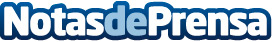 Panamá se transforma en Menina de la mano del artista panameño Juan ValenzuelaA través de un original y colorido diseño, el artista panameño ha querido plasmar en esta reconocida figura del arte español, toda la biodiversidad de este destino, así como el importante patrimonio histórico y cultural que poseeDatos de contacto:Visit Panamá /Alfabétiko Promotourist665 12 51 77Nota de prensa publicada en: https://www.notasdeprensa.es/panama-se-transforma-en-menina-de-la-mano-del Categorias: Internacional Viaje Artes Visuales Madrid Turismo Patrimonio http://www.notasdeprensa.es